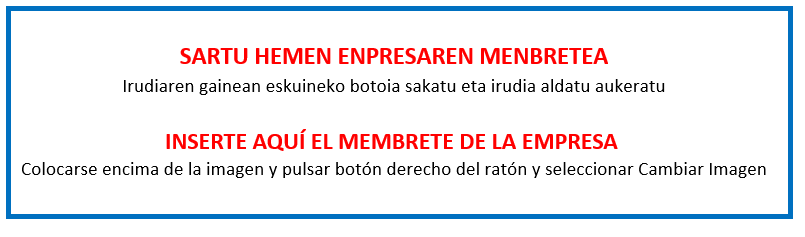 PROIEKTUA ABIATZEAREN ADIERAZPENA1go ORDAINKETA ESKAERA (AURRERAKINA)DECLARACIÓN DE INICIO DE PROYECTOSOLICITUD DE 1º PAGO (ANTICIPO)“Programa Innobideak-Kudeabide“ convocatoria 2023Lekua eta data / Lugar y fecha                                                                         ,  2023ko                                             (a)ren             a.En                                                                                  , a            de                                               de 2023.Sinadura eta enpresaren zigilua  Firma y sello de la empresa:“Innobideak-Kudeabide programa“ 2023ko deialdiaDeklaratzailea DeclaranteNA DNIKarguaCargoKarguaCargoEnpresaEmpresaIFZNIFProiektuaren izena Nombre del proyecto Proiektuaren izena Nombre del proyecto ADIERAZTEN DUT “Innobideak-Kudeabide Programa” 2023ko laguntza deialdiaren barruan  enpresa honek onartua duen proiektu honen egoera ondorengoa dela  DECLARO que este proyecto aprobado a esta empresa al amparo de la convocatoria de ayudas 2023 del “Programa Innobideak-kudeabide” se encuentra en la situación siguiente:AbiatuaIniciado BAI / SIBAI /SIEgitasmoa aurrera eramateko finantzaketa beharraNecesidad de financiación que permita llevar a cabo el proyectoHortaz, Gipuzkoako Foru Aldunditik jasotako ebazpenari jarraituz, proiektu honi dagokion DIRULAGUNTZAREN 1go ORDAINKETA (AURRERAKINA) eskatzen dutPor tanto, de acuerdo a la resolución recibida de  de Gipuzkoa, solicito el 1º PAGO DE LA SUBVENCIÓN (ANTICIPO) correspondiente a este proyecto.